Αρχίζει την Παρασκευή η καταβολή των Προνοιακών Επιδομάτων (3ο Δίμηνο/2018)Η Διεύθυνση Κοινωνικής Προστασίας και Αλληλεγγύης του Δήμου Λαμιέων σας ενημερώνει ότι την Παρασκευή 13 Ιουλίου 2018 αρχίζει η καταβολή στους δικαιούχους του 3ου Διμήνου των Προνοιακών Επιδομάτων (Μάιος - Ιούνιος) από τις κατά τόπους συνεργαζόμενες με τους δικαιούχους τράπεζες. Για περισσότερες πληροφορίες, οι ενδιαφερόμενοι μπορούν να απευθύνονται στο Γραφείο Πρόνοιας και Προνοιακών Επιδομάτων που βρίσκεται στο ισόγειο του Δημαρχείου (στη διασταύρωση των οδών Φλέμιγκ και Ερυθρού Σταυρού) ή στα τηλέφωνα: 22313 51024, 22313 51069 και 22313 51050.Από το Γραφείο Τύπου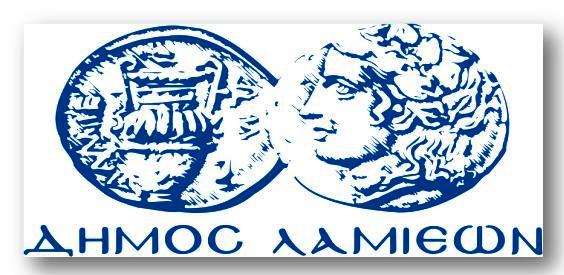 ΠΡΟΣ: ΜΜΕΔΗΜΟΣ ΛΑΜΙΕΩΝΓραφείου Τύπου& Επικοινωνίας                                      Λαμία, 9/7/2018